PythagorasPythagoras' Theorem says that for a right angled triangle, the square of the long side equals the sum of the squares of the other two sides:x2 + y2 = 12	(hypotenuse = radius)But 12 is just 1, so:x2 + y2 = 1
  equation of the unit circleAlso, since x=cos and y=sin, we get:					         x2      +     y2      = 12(cos(θ))2 + (sin(θ))2 = 1
a useful "identity"Important Angles: 30°, 45° and 60°You should try to remember sin, cos and tan for the angles 30°, 45° and 60°.Yes, yes, it is a pain to have to remember things, but it will make life easier when you know them, not just in exams, but other times when you need to do quick estimates, etc.These are the values you should remember!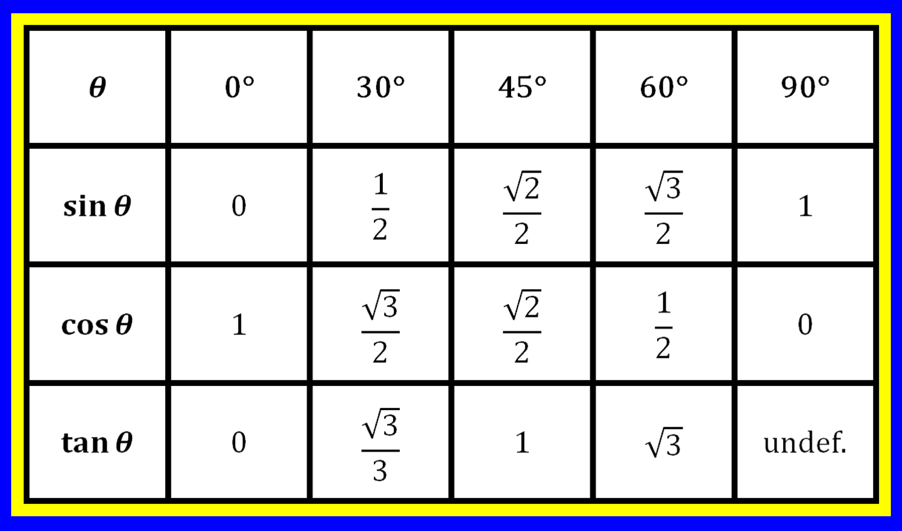 How To Remember?To help you remember, sin goes "1,2,3" : sin(30°)  =  √1/2  =  1/2  (because √1 = 1)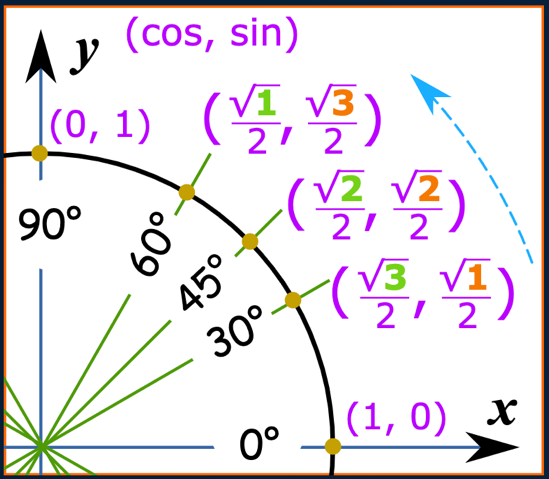  sin(45°)  =  √2/2 sin(60°)  =  √3/2And cos goes "3,2,1" cos(30°)  =  √3/2 cos(45°)  =  √2/2 cos(60°)  =  √1/2  =  1/2Just 3 NumbersIn fact, knowing 3 numbers is enough: 1/2 ,  √2/2  and  √3/2Because they work for both cos and sin: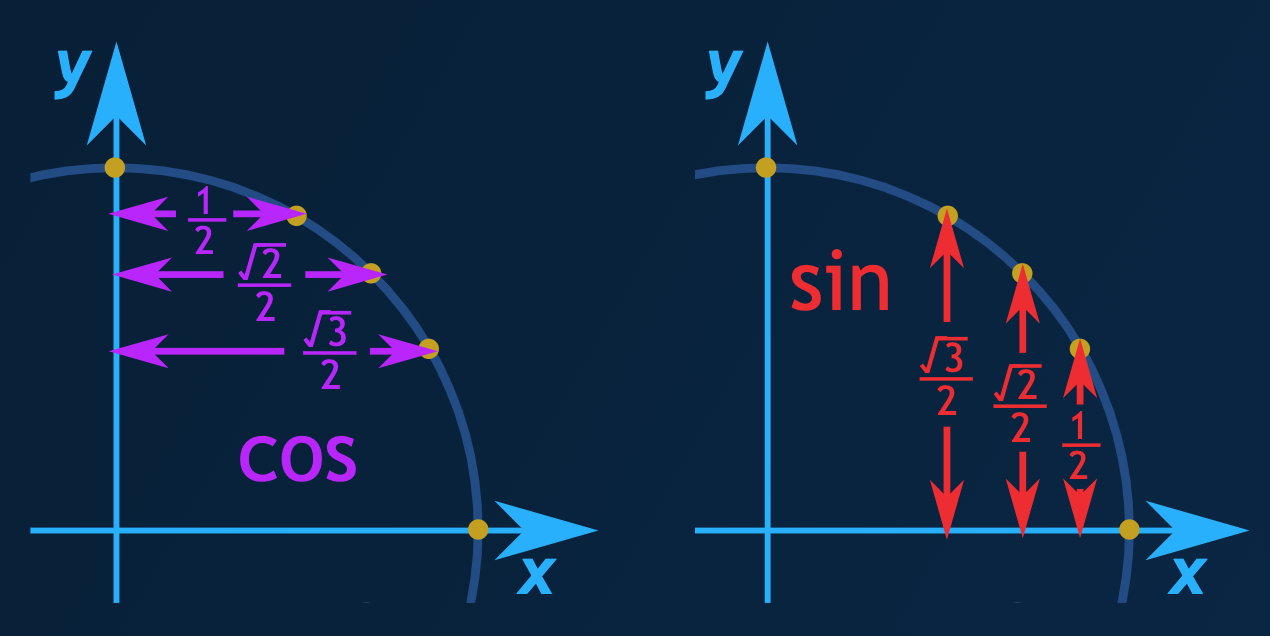 What about tan?Well, tan = sin/cos, so we can calculate it like this:tan(30°) =sin(30°)/cos(30°) = 1/2/√3/2 = 1/√3 = √3/3 tan(45°) =sin(45°)/cos(45°) = √2/2/√2/2 = 1 tan(60°) =sin(60°)cos(60°) = √3/2/1/2 = √3 * Note: writing 1/√3 may cost you marks (see Rational Denominators), so instead use √3/3Quick SketchAnother way to help you remember 30° and 60° is to make a quick sketch:Example: sin(30°)Sine: sohcahtoasine is opposite divided by hypotenusesin(30°) = oppositehypotenuse = 12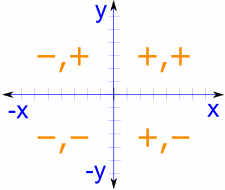 The Whole CircleFor the whole circle we need values in every quadrant, with the correct plus or minus sign as per Cartesian Coordinates:Note that cos is first and sin is second, so it goes (cos, sin):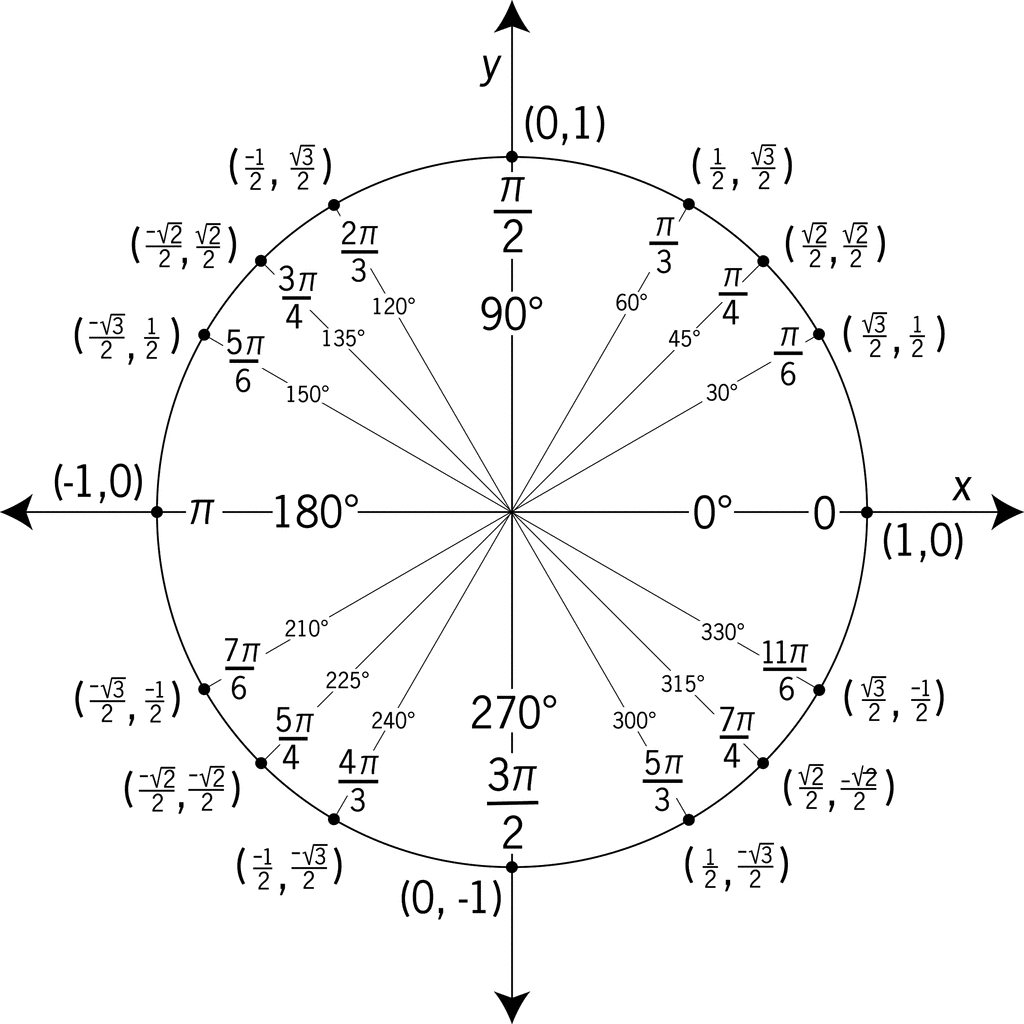 Draw a triangle with side lengths of 2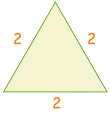 Cut in half. Pythagoras says the new side is √312 + (√3)2 = 221 + 3 = 4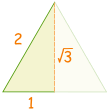 Then use sohcahtoa for sin, cos or tan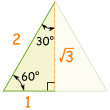 